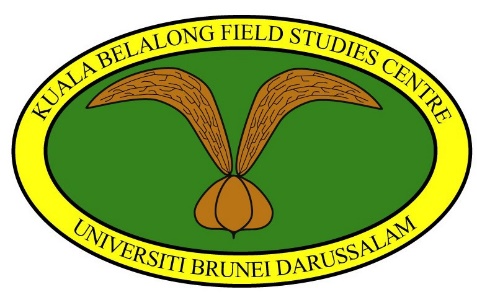 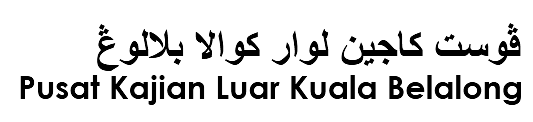 RESERVATION FORMPLEASE FILL IN THE FORM IN CAPITAL LETTERS, AND RETURN AT LEAST ONE MONTH PRIOR TO THE DATE OF VISITFirst nameLast nameGender□ Male	□ Female□ Male	□ FemaleCategory□ Environmental Education Programme            (Teacher/Student)□ Field course□ Researcher□ Training□ Others (Please state)AgeCategory□ Environmental Education Programme            (Teacher/Student)□ Field course□ Researcher□ Training□ Others (Please state)I.C./Passport No.Category□ Environmental Education Programme            (Teacher/Student)□ Field course□ Researcher□ Training□ Others (Please state)NationalityCategory□ Environmental Education Programme            (Teacher/Student)□ Field course□ Researcher□ Training□ Others (Please state)PhoneCategory□ Environmental Education Programme            (Teacher/Student)□ Field course□ Researcher□ Training□ Others (Please state)EmailCategory□ Environmental Education Programme            (Teacher/Student)□ Field course□ Researcher□ Training□ Others (Please state)Institution (e.g. School/ University)Mailing addressProposed dates of visit to the KBFSC(Please note that boats only travel to and from the Centre onTuesday, Thursday and Sunday)Proposed dates of visit to the KBFSC(Please note that boats only travel to and from the Centre onTuesday, Thursday and Sunday)Proposed dates of visit to the KBFSC(Please note that boats only travel to and from the Centre onTuesday, Thursday and Sunday)FromProposed dates of visit to the KBFSC(Please note that boats only travel to and from the Centre onTuesday, Thursday and Sunday)Proposed dates of visit to the KBFSC(Please note that boats only travel to and from the Centre onTuesday, Thursday and Sunday)Proposed dates of visit to the KBFSC(Please note that boats only travel to and from the Centre onTuesday, Thursday and Sunday)UntilAny health problems that the Centre should be aware of? If yes, please state.Any health problems that the Centre should be aware of? If yes, please state.Any health problems that the Centre should be aware of? If yes, please state.Any health problems that the Centre should be aware of? If yes, please state.Any health problems that the Centre should be aware of? If yes, please state.Any special requirement (dietary, porters, etc.)? If yes, please state.Any special requirement (dietary, porters, etc.)? If yes, please state.Any special requirement (dietary, porters, etc.)? If yes, please state.Any special requirement (dietary, porters, etc.)? If yes, please state.Any special requirement (dietary, porters, etc.)? If yes, please state.Emergency contact (name in full)Emergency contact (name in full)RelationshipRelationshipPhonePhonePlease SIGN below as an agreement to the indemnity clause. For students under 18 years of age, the form MUST be signed by thePARENT/ GUARDIAN. *Please cross out where applicable.I confirm that * I / my child understand and agree to abide by the rules and regulations of KBFSC, and I shall not hold the Universiti and/or the Government and/or any officer responsible for any physical, mental or emotional injury sustained or any loss of life, or property of whatsoever kind to * me / my child named above while visiting the Centre.Date:	Signature: Name:Please SIGN below as an agreement to the indemnity clause. For students under 18 years of age, the form MUST be signed by thePARENT/ GUARDIAN. *Please cross out where applicable.I confirm that * I / my child understand and agree to abide by the rules and regulations of KBFSC, and I shall not hold the Universiti and/or the Government and/or any officer responsible for any physical, mental or emotional injury sustained or any loss of life, or property of whatsoever kind to * me / my child named above while visiting the Centre.Date:	Signature: Name:Please SIGN below as an agreement to the indemnity clause. For students under 18 years of age, the form MUST be signed by thePARENT/ GUARDIAN. *Please cross out where applicable.I confirm that * I / my child understand and agree to abide by the rules and regulations of KBFSC, and I shall not hold the Universiti and/or the Government and/or any officer responsible for any physical, mental or emotional injury sustained or any loss of life, or property of whatsoever kind to * me / my child named above while visiting the Centre.Date:	Signature: Name:Please SIGN below as an agreement to the indemnity clause. For students under 18 years of age, the form MUST be signed by thePARENT/ GUARDIAN. *Please cross out where applicable.I confirm that * I / my child understand and agree to abide by the rules and regulations of KBFSC, and I shall not hold the Universiti and/or the Government and/or any officer responsible for any physical, mental or emotional injury sustained or any loss of life, or property of whatsoever kind to * me / my child named above while visiting the Centre.Date:	Signature: Name:Please SIGN below as an agreement to the indemnity clause. For students under 18 years of age, the form MUST be signed by thePARENT/ GUARDIAN. *Please cross out where applicable.I confirm that * I / my child understand and agree to abide by the rules and regulations of KBFSC, and I shall not hold the Universiti and/or the Government and/or any officer responsible for any physical, mental or emotional injury sustained or any loss of life, or property of whatsoever kind to * me / my child named above while visiting the Centre.Date:	Signature: Name: